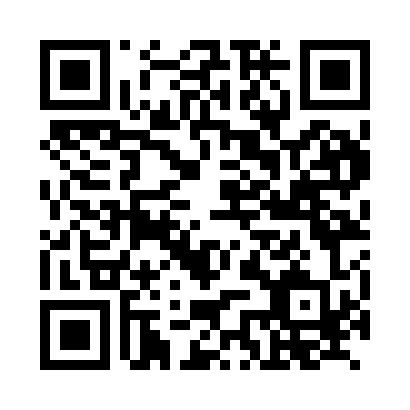 Prayer times for Zwackau, GermanyMon 1 Jul 2024 - Wed 31 Jul 2024High Latitude Method: Angle Based RulePrayer Calculation Method: Muslim World LeagueAsar Calculation Method: ShafiPrayer times provided by https://www.salahtimes.comDateDayFajrSunriseDhuhrAsrMaghribIsha1Mon2:485:041:175:379:2911:382Tue2:485:051:175:379:2911:383Wed2:485:061:175:379:2811:384Thu2:495:061:175:379:2811:385Fri2:495:071:175:379:2711:386Sat2:505:081:185:379:2711:387Sun2:505:091:185:379:2611:378Mon2:515:101:185:379:2611:379Tue2:515:111:185:379:2511:3710Wed2:525:121:185:379:2411:3711Thu2:525:131:185:369:2311:3612Fri2:535:141:195:369:2311:3613Sat2:535:151:195:369:2211:3614Sun2:545:161:195:369:2111:3515Mon2:545:171:195:369:2011:3516Tue2:555:181:195:359:1911:3517Wed2:555:201:195:359:1811:3418Thu2:565:211:195:359:1711:3419Fri2:565:221:195:349:1611:3320Sat2:575:231:195:349:1411:3321Sun2:575:251:195:349:1311:3222Mon2:585:261:195:339:1211:3223Tue2:585:271:195:339:1111:3124Wed2:595:291:195:329:0911:3125Thu2:595:301:195:329:0811:3026Fri3:005:311:195:319:0711:3027Sat3:005:331:195:319:0511:2928Sun3:015:341:195:309:0411:2829Mon3:025:361:195:299:0211:2830Tue3:025:371:195:299:0111:2731Wed3:035:381:195:288:5911:26